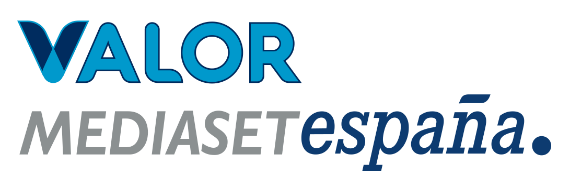 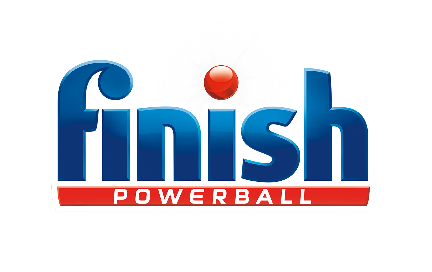 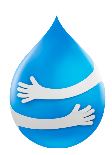 Madrid, 22 de marzo de 2021Mediaset España y Finish lanzan la segunda edición de la campaña ‘Por un futuro con agua’ dentro de la iniciativa de comunicación social empresarial VALOR MEDIASETCon motivo del Día Mundial del Agua que hoy se celebra, Finish y Mediaset España refuerzan su compromiso y dan continuidad a la campaña iniciada el año pasado que busca fomentar un cambio de hábitos en la sociedad ante las previsiones de una futura desertificación en nuestro país en el año 2040.En esta iniciativa, presentada hoy por Laura Madrueño en un evento virtual participado por representantes de ambas empresas, Finish donará a FESBAL hasta 200.000 litros a familias sin acceso a agua de calidad, cantidad correspondiente al agua que se ahorra al evitar el prelavado de platos.‘Todo es agua’, tema compuesto especialmente para la campaña por la artista Laura Durand, ambientará musicalmente todas las piezas y contenidos editoriales que la integran.Finish, marca de referencia en pastillas para lavavajillas perteneciente a Reckitt Benkiser, compañía líder en consumo de salud, higiene y hogar con más de 60 años de experiencia, y Mediaset España, grupo líder en el sector audiovisual con más de tres décadas informando, entreteniendo y sensibilizando sobre causas sociales a la audiencia, emprenden de nuevo un camino conjunto para poner en valor el agua como elemento único, fundamental e irremplazable para la continuidad de la vida en nuestro planeta con el lanzamiento de la segunda edición de la campaña ‘Por un futuro con agua’.Coincidiendo con la celebración del Día Mundial del Agua, ambas compañías unen sus fuerzas a través de la comunicación en televisión, soportes digitales y redes sociales para combatir la escasez de este recurso y promover su ahorro a través de la innovación y de la concienciación en torno a un cambio de hábitos, sobre todo el de evitar prelavar a mano los platos antes de meterlos al lavavajillas.‘Por un futuro con agua’ llega enmarcada dentro de VALOR MEDIASET, sello corporativo creado el pasado año por la compañía para apoyar a las marcas en su estrategia de responsabilidad corporativa, aprovechando la amplia experiencia de más de 20 años en comunicación social de Mediaset España a través 12 Meses.Dos marcas con un gran objetivo común: poner en valor el aguaLa acción ha sido presentada hoy en una gala virtual conducida por la presentadora de El Tiempo Laura Madrueño y participada por Paolo Vasile, consejero delegado de Mediaset España, del Director General de RB Iberia, Selim Akis y el Director de Marketing de RB Higiene Iberia, Xavier Cuadrat quien comenta que:“La campaña ‘Por un Futuro con agua’ que hemos hecho Mediaset España y Finish ha conseguido que se incrementase un 20% la concienciación sobre el valor del agua y que el 70% de los hogares impactados se planteen adquirir nuevos hábitos como dejar de prelavar para ahorrar agua. Y esto desde Finish nos enorgullece”, asegura Xavier Cuadrat, director de Marketing de RB Higiene Iberia.Por su parte, Paolo Vasile, consejero delegado de Mediaset España, ha destacado que “un año más Mediaset España apoya con entusiasmo esta magnífica iniciativa de Finish y RB porque un futuro sin agua es un futuro sin futuro. Hablar del futuro con agua, de concienciar a las personas, tiene una importancia aún mayor de la que tenía hace un año porque ahora estamos todos volcados en el presente, en la lucha contra la pandemia y los avances de la vacunación, pero pensar en el futuro sigue siendo lo más importante puesto que el presente, como todas las pandemias, pasa y no debe ocultar los problemas del planeta y de los seres humanos con un bien escaso y preciado como el agua y su desperdicio. Debemos recordar lo fundamental que es la colaboración de cada uno de nosotros para solucionar problemas globales. La humanidad se construye con la suma de todos y debemos llamar a la responsabilidad individual, especialmente en este caso”.#PorUnFuturoConAgua tiene como objetivo hacer frente a una serie de cifras y previsiones cada vez más alarmantes en torno a la escasez de agua y la desertización: España será uno de los países más secos del mundo en 2040, Además, hay cálculos que indican que en 2030 el 65% de la población española sufrirá las consecuencias de la escasez de agua, según la Comisión Europea y World Resources Institute.A nivel mundial, tres de cada diez personas carecen de acceso a agua potable en el hogar, según la ONU. Las sequías propician, además, una cada vez mayor escasez de agua potable, lo que genera un impacto negativo en la salud de las personas sin acceso a ella.Estas situaciones pueden ser combatidas incorporando hábitos como sustituir el baño por la ducha, cerrar el grifo durante el cepillado de dientes o evitar prelavar a mano los platos antes de meterlos al lavavajillas, gesto con el que se logra ahorrar hasta 47 litros de agua.Finish y FESBAL abastecen de agua a las familias sin accesoEn su segunda edición, esta iniciativa suma a la causa a la Federación Española de Bancos de Alimentos (FESBAL), ONG que lucha desde 1996 contra el hambre y la pobreza a través del aprovechamiento de los alimentos y su reparto entre los más desfavorecidos y con la que Finish, pionera en apostar por un proyecto vinculado al ahorro del agua como valor añadido al de sus propios productos, colaborará con la donación de hasta 200.000 litros a familias con acceso limitado a agua de calidad. Actualmente FESBAL cuenta con más de 1 millón y medio de personas necesitadas a las que les ofrecen sus servicios, cifra que ha crecido más de un 60% este último año. Una campaña de donación abierta en www.porunfuturoconagua.es y en la que los consumidores de la marca podrán hacer sus donaciones de tres formas: directamente a Banco de Alimentos con un link habilitado para ello, con la compra de packs de Finish y compartiendo sus comentarios en redes sociales con el hashtag #Finishporunfuturoconagua mencionando @finish_esp. Por cada pack adquirido o post publicado, la marca donará 5 litros de agua a familias necesitadas.‘Todo es agua’, tema musical para acompañar el contenido editorial en televisión y soportes digitalesLa alianza entre Mediaset España y Finish ha derivado también en la composición del tema musical ‘Todo es agua’. Creado e interpretado por la artista Laura Durand, acompañará todas las piezas y contenidos editoriales que formarán parte de la campaña, que se desarrollará en los soportes de televisión y digitales de Mediaset España.#PorUnFuturoConAgua, liderado por el equipo Transmedia de Arena Barcelona, es un proyecto hecho realidad con Mediaset España, National Geographic y de la mano de Havas con FESBAL, siendo la entidad un agente principal en el desarrollo y en la ejecución de la acción.Descarga el Spot Valores Mediaset-Finish Acceso al spot de FinishDescarga el tema musical ‘Todo es agua’Descarga el making of del tema ‘Todo es agua’